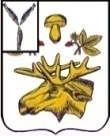 АДМИНИСТРАЦИЯБазарно-Карабулакского муниципального районаСаратовской областиРАСПОРЯЖЕНИЕОт  26.03.2020                                                                                                           №122-рр.п. Базарный КарабулакОб определении численности сотрудников органов местного самоуправления, работников подведомственных организаций, обеспечивающих с 30 марта по 03 апреля 2020 года функционирование этих органов и организаций В целях реализации Указа Президента Российской Федерации от 25 марта 2020 №206 «Об объявлении в Российской Федерации нерабочих дней», во исполнение распоряжения Губернатора Саратовской области от 26 марта 2020 года №213-р «О реализации Указа Президента Российской Федерации от 25 марта 2020 года №206»:1. Определить численность сотрудников органов местного самоуправления, работников подведомственных организаций, обеспечивающих с 30 марта по 03 апреля 2020 года функционирование этих органов и организаций в количестве:- работники органов местного самоуправления – 72 человека;- подведомственные организации – 310 человек.2. Контроль за исполнением настоящего распоряжения возложить на руководителя аппарата администрации муниципального района М.А.Монахову.Глава муниципального района 	                                                                 О.А.Чумбаев